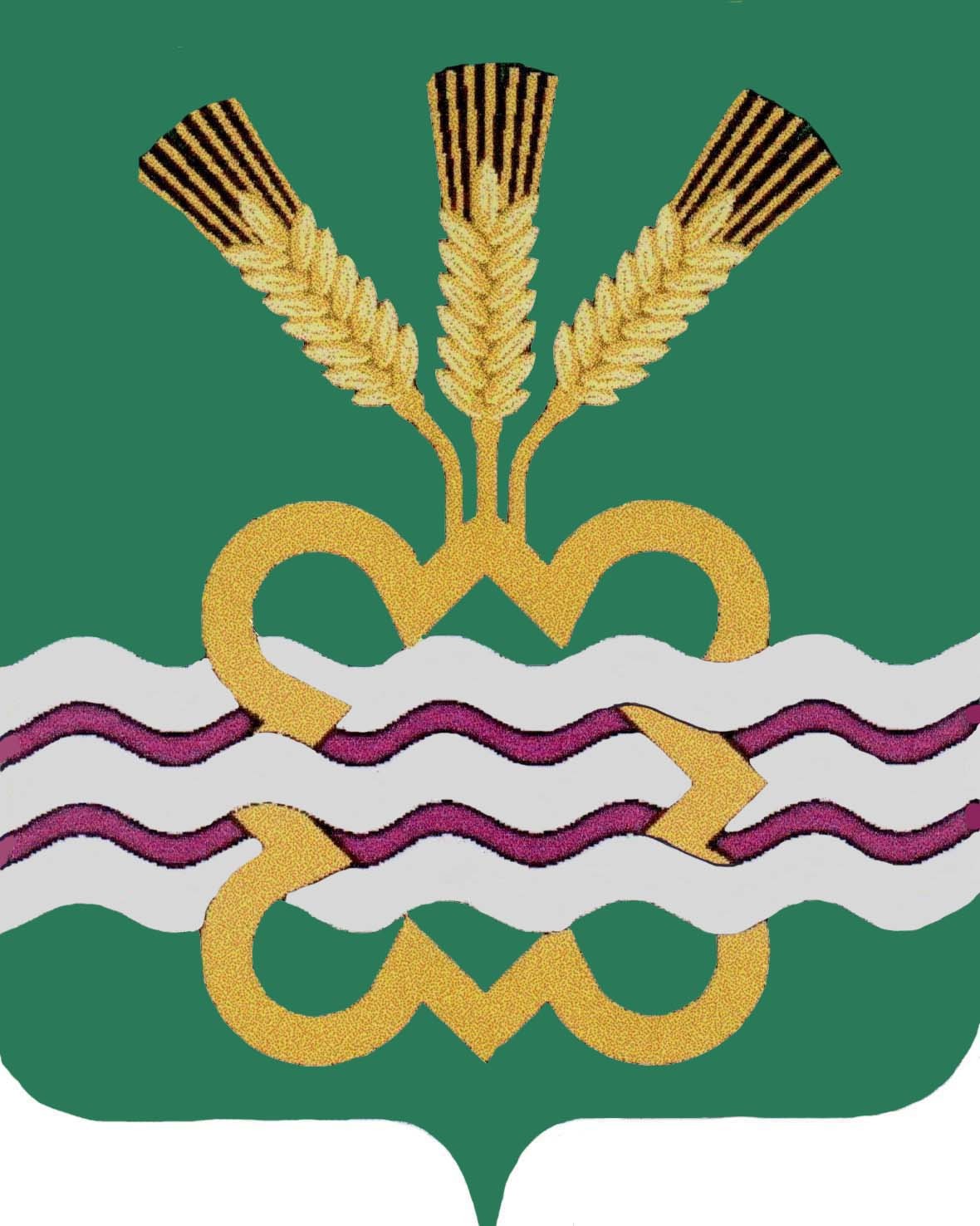 РОССИЙСКАЯ  ФЕДЕРАЦИЯСВЕРДЛОВСКАЯ  ОБЛАСТЬДУМА  КАМЕНСКОГО  ГОРОДСКОГО  ОКРУГА ПЯТЫЙ  СОЗЫВВнеочередное  заседание  РЕШЕНИЕ  № 143   11 июля 2013 годаО внесении изменений и дополнений в Решение Думы Каменского городского округа от 26.06.2008г № 53 «Об утверждении муниципальной целевой Программы «Экология и природные ресурсы» на территории муниципального образования «Каменский городской округ» на 2008 – 2015 годы»  (в ред. от 16.04. . № 14, от 22.10. 2009г. № 200, от 21.12. 2009г.  № 222, от 30.06.2010г. № 290, от 16.09.2010г. № 316, от 09.06.2011 г. № 402, от 02.08.2011г № 414, от 08.12.2011г № 448, от 16.02.2012г № 465, от 17.05.2012г № 20, от 15.11.2012г. № 53, от 25.04.2013 г. № 102)	В  соответствии с принятым Решением Думы Каменского городского округа от 26.12.2012 года № 77 «О бюджете муниципального образования «Каменский городской округ» на 2013 год» (с изменениями, утверждёнными Решениями Думы Каменского городского округа от 07.02.2013г. № 85, от 28.03.2013г.№ 93), руководствуясь Федеральным  законом  от 6 октября 2003 года № 131 – ФЗ «Об общих принципах организации местного самоуправления в Российской Федерации» и  статьей 23 Устава муниципального образования «Каменский городской округ», Дума Каменского городского округаР Е Ш И Л А:	1.Внести  изменения и дополнения в долгосрочную муниципальную целевую программу  «Экология и природные ресурсы» на территории муниципального образования «Каменский городской округ» на 2008 – 2015 годы», утверждённую Решением Думы Каменского городского округа от 26.06.2008г. № 53 (в ред. от 16.04.2009г. № 14, от 22.10.2009г. № 200, от 21.12.2009г. № 222, от 30.06.2010г. № 290, от 16.09.2010г. № 316, от 09.06.2011г. № 402, от 02.08.2011г № 414, от 08.12.2011г. № 448, от 16.02.2012г. № 465, от 17.05.2012г. № 20, от 15.11.2012г. № 53, от 25.04.2013г. № 102):	1.1.  Строку паспорта программы «Цели и задачи программы» дополнить подпунктом 5 следующего содержания«5)повышение эксплуатационной надёжности гидротехнических сооружений (в том числе бесхозяйных) путём их приведения к безопасному техническому состоянию».	1.2. Строку паспорта программы «Объём и источники финансирования программы» изложить в новой редакции:Всего: 28757,13 тыс. рублей, в том числе по источникам финансирования:тыс. рублей1.3.Строку паспорта программы «Целевые показатели реализации программы» дополнить подпунктом 7 следующего содержания:«7)увеличение доли гидротехнических сооружений отвечающих современным требованиям безопасности».1.4. Строку паспорта программы «Ожидаемые конечные результаты реализации программы» дополнить подпунктом 8 следующего содержания:«8) повышение защищённости населения и объектов экономики от наводнений и другого негативного воздействия вод в результате реализации комплексных мероприятий по приведению аварийно-опасных гидротехнических сооружений к технически безопасному уровню».1.5. В раздел 2 программы дополнить пунктом 5 следующего содержания:«5) повышение эксплуатационной надёжности гидротехнических сооружений (в том числе бесхозяйных) путём их приведения к безопасному техническому состоянию.».1.6. Таблицу  раздела 2 программы  «Целевые показатели программы» изложить в новой редакции:1.7. Раздел 3 программы «План мероприятий по выполнению долгосрочных МЦП» дополнить пунктами 11 и 12 следующего содержания:«11. Содержание и текущий ремонт гидротехнических сооружений (плотины), оплата страховых взносов, паспортизация объектов»;«12. Проектирование и капитальный ремонт гидротехнических сооружений».1.8. В абзац 1 раздела 4 программы «Финансовое обеспечение долгосрочной МЦП» число «13,3 млн. рублей» заменить на число «28,7млн. рублей».1.9. Таблицу «Расходы на реализацию программы по годам, источникам финансирования» раздела 4 изложить в новой редакции:тыс. рублей1.10. Раздел 5 программы «Ожидаемые конечные результаты программы» дополнить подпунктом 8 следующего содержания:«8)повысить защищённость населения и объектов экономики от наводнений и другого негативного воздействия вод в результате реализации комплексных мероприятий по приведению аварийно-опасных гидротехнических сооружений к технически безопасному уровню».1.11. Приложение № 1 к долгосрочной муниципальной целевой Программе «Экология и природные ресурсы» на территории муниципального образования «Каменский городской округ» на 2008-2015 годы» дополнить подпунктом 7следующего содержания:«7)повышение защищённости населения и объектов экономики от наводнений и другого негативного воздействия вод в результате реализации комплексных мероприятий по приведению аварийно-опасных гидротехнических сооружений к технически безопасному уровню – определяется по фактическим работам на основании представленных документов».1.12. Приложение № 2 к долгосрочной муниципальной целевой программе «Экология и природные ресурсы» на территории муниципального образования «Каменский городской округ» на 2008-2015 годы» изложить в новой редакции (прилагается).	2. Опубликовать настоящее Решение в газете «Пламя» и разместить на официальном сайте Администрации Каменского городского округа.	3. Контроль  исполнения настоящего Решения возложить на постоянный Комитет по экономической политике, бюджету и налогам (Г.Т. Лисицина) и постоянный Комитет по социальной политике (В.Н. Соломеин).Глава Каменского городского округа                                                     С.А.БелоусовПредседатель Думы Каменского городского округа		                 В.И.ЧемезовПо источникам финансирования2008 год2009 год2010 год2011 год2012 год2013 год2014 год2015 годИтого:Местный бюджет1620,01977,0933,601505,38644,752310,02309,02447,013746,73Областной бюджет00139,0110,061,4006300,08400,015010,4Федеральный бюджет000000000Внебюджетные средства000000000Всего:1620,01977,01072,601615,38706,152310,08609,010847,028757,13№ п/пНаименование целевых показателейЕдиницы измеренияПрогнозные значения целевых показателей нарастающим итогомПрогнозные значения целевых показателей нарастающим итогомПрогнозные значения целевых показателей нарастающим итогомПрогнозные значения целевых показателей нарастающим итогомПрогнозные значения целевых показателей нарастающим итогомПрогнозные значения целевых показателей нарастающим итогомПрогнозные значения целевых показателей нарастающим итогомПрогнозные значения целевых показателей нарастающим итогомСправочно: базовое значение целевого показателя на начало реализации программы№ п/пНаименование целевых показателейЕдиницы измеренияпо итогам 2008 годапо итогам 2009 годапо итогам 2010годапо итогам 2011 годапо итогам 2012 годапо итогам 2013 годапо итогам 2014годапо итогам 2015 годаСправочно: базовое значение целевого показателя на начало реализации программы1234567891011121Обустройство  источников нецентрализованного водоснабженияединиц0036777702Лицензирование на территории Каменского городского округа полигоновТБО и ЖБОединиц0000012303Проведение  конкурса по благоустройству сельских территорий среди жителей городского округаединиц0001234504Ликвидация несанкционированных свалок бытовых отходовединиц51122323947556305 Приведение в соответствие с санитарными правилами нецентрализованных источников водоснабженияединиц0036812182406 Приведение в соответствие с санитарными правилами централизованных источников водоснабженияединиц0000104807Увеличение доли гидротехнических сооружений отвечающих современным требованиям безопасностиединиц000000370По источникам финансирования2008 год2009 год2010 год2011 год2012 год2013 год2014 год2015 годИтого:Местный бюджет1620,01977,0933,601505,38644,752310,02309,02447,013746,73Областной бюджет00139,0110,061,4006300,08400,015010,4Федеральный бюджет000000000Внебюджетные средства000000000Всего:1620,01977,01072,601615,38706,152310,08609,010847,028757,13